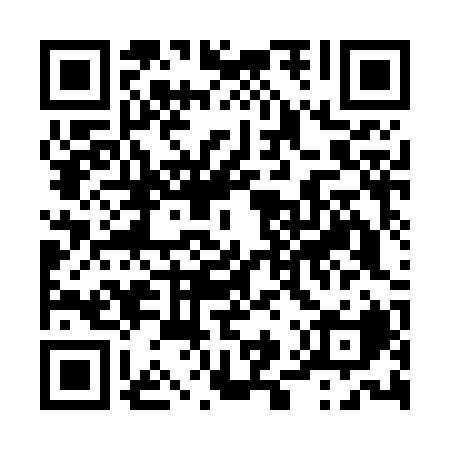 Prayer times for Anguillara Sabazia, ItalyWed 1 May 2024 - Fri 31 May 2024High Latitude Method: Angle Based RulePrayer Calculation Method: Muslim World LeagueAsar Calculation Method: HanafiPrayer times provided by https://www.salahtimes.comDateDayFajrSunriseDhuhrAsrMaghribIsha1Wed4:176:061:086:058:109:522Thu4:166:051:086:068:119:543Fri4:146:041:086:068:129:554Sat4:126:021:086:078:149:575Sun4:106:011:086:088:159:596Mon4:086:001:076:088:1610:007Tue4:065:591:076:098:1710:028Wed4:055:571:076:108:1810:039Thu4:035:561:076:108:1910:0510Fri4:015:551:076:118:2010:0711Sat3:595:541:076:118:2110:0812Sun3:585:531:076:128:2210:1013Mon3:565:521:076:138:2310:1214Tue3:545:511:076:138:2410:1315Wed3:535:501:076:148:2510:1516Thu3:515:491:076:148:2610:1617Fri3:495:481:076:158:2710:1818Sat3:485:471:076:158:2810:1919Sun3:465:461:076:168:2910:2120Mon3:455:451:076:178:3010:2221Tue3:435:441:086:178:3110:2422Wed3:425:441:086:188:3210:2523Thu3:415:431:086:188:3310:2724Fri3:395:421:086:198:3410:2825Sat3:385:411:086:198:3510:3026Sun3:375:411:086:208:3610:3127Mon3:355:401:086:208:3710:3328Tue3:345:391:086:218:3710:3429Wed3:335:391:086:218:3810:3530Thu3:325:381:096:228:3910:3731Fri3:315:381:096:228:4010:38